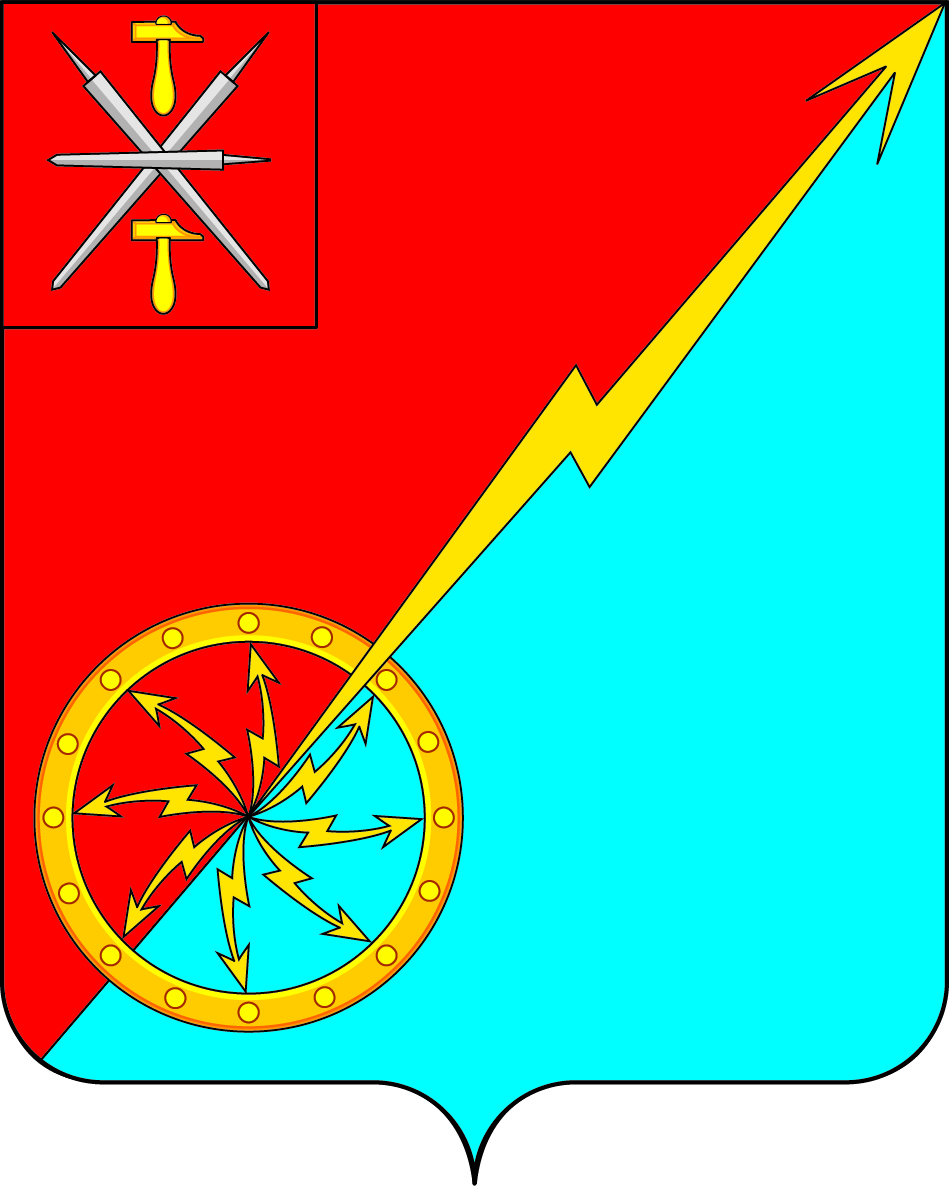 О внесения изменений в Правила землепользования и застройки муниципального образования город Советск Щекинского района, утвержденные решением Собрания депутатов муниципального образования город Советск Щекинского района от 25.08.2011 № 54-133В соответствии Градостроительным Кодексом Российской Федерации, земельным кодексом Российской Федерации, Федеральным законом                       от 06.10.2003 № 131-ФЗ «Об общих принципах организации местного самоуправления в Российской Федерации», Законом Тульской области                    от 29.12.2006 № 785-ЗТО «О градостроительной деятельности в Тульской области», руководствуясь Уставом муниципального образования город Советск Щекинского района, Собрание депутатов муниципального образования город Советск Щекинского района РЕШИЛО:   1. Внести в решение Собрания депутатов муниципального образования город Советск Щекинского района от 25.08.2011 № 54-133 «Об утверждении правил землепользования и застройки муниципального образования город Советск Щекинского района» следующие изменения:1.1. Часть 1 статьи  32 «Градостроительные регламенты. Производственные  и коммунально-складские зоны – "П"» раздела III «Градостроительные регламенты» изложить в новой редакции (приложение).2. Настоящее решение обнародовать на информационном стенде по адресу: г. Советск, Площадь Советов, д.1 (здание администрации) и   разместить на официальном Портале муниципального образования город Советск Щекинского района в сети «Интернет».3. Настоящее решение вступает в силу со дня обнародования.Глава муниципального образованиягород Советск Щекинского района                                  А. В. ГлазковПриложение  к решению Собрания депутатов муниципального образованиягород Советск Щекинского от 09 августа № 71-235Статья 32. Градостроительные регламенты. Производственные  и коммунально-складские зоны – "П".1. П1 – Производственная зона.Основные и условно разрешенные виды использования земельных участков и объектов капитального строительства:Предельные (минимальные и (или) максимальные) размеры земельных участков и предельные параметры разрешенного строительства, реконструкции объектов капитального строительства:Собрание депутатов муниципального образованияСобрание депутатов муниципального образованиягород Советск Щекинского районагород Советск Щекинского районаIII созываIII созываРЕШЕНИЕРЕШЕНИЕот 09 августа 2018 года№ 71-235Наименование вида разрешенного использованияОписание вида разрешенного использованияКодОсновные виды разрешенного использованияОсновные виды разрешенного использованияОсновные виды разрешенного использованияКоммунальное обслуживаниеРазмещение объектов капитального строительства в целях обеспечения физических и юридических лиц коммунальными услугами, в частности: поставки воды, тепла, электричества, газа, предоставления услуг связи, отвода канализационных стоков, очистки и уборки объектов недвижимости (котельных, водозаборов, очистных сооружений, насосных станций, водопроводов, линий электропередач, трансформаторных подстанций, газопроводов, линий связи, телефонных станций, канализаций, стоянок, гаражей и мастерских для обслуживания уборочной и аварийной техники, а также зданий или помещений, предназначенных для приема физических и юридических лиц в связи с предоставлением им коммунальных услуг)3.1Производственная деятельностьРазмещение объектов капитального строительства в целях добычи недр, их переработки, изготовления вещей промышленным способом6.0Тяжелая промышленностьРазмещение объектов капитального строительства горно-обогатительной и горно-перерабатывающей, металлургической, машиностроительной промышленности, а также изготовления и ремонта продукции судостроения, авиастроения, вагоностроения, машиностроения, станкостроения, а также другие подобные промышленные предприятия, для эксплуатации которых предусматривается установление охранных или санитарно-защитных зон, за исключением случаев, когда объект промышленности отнесен к иному виду разрешенного использования6.2Автомобилестроительная промышленностьРазмещение объектов капитального строительства, предназначенных для производства транспортных средств и оборудования, производства автомобилей, производства автомобильных кузовов, производства прицепов, полуприцепов и контейнеров, предназначенных для перевозки одним или несколькими видами транспорта, производства частей и принадлежностей автомобилей и их двигателей6.2.1Легкая промышленностьРазмещение объектов капитального строительства, предназначенных для текстильной, фарфоро-фаянсовой, электронной промышленности6.3Фармацевтическая промышленностьРазмещение объектов капитального строительства, предназначенных для фармацевтического производства, в том числе объектов, в отношении которых предусматривается установление охранных или санитарно-защитных зон6.3.1Пищевая промышленностьРазмещение объектов пищевой промышленности, по переработке сельскохозяйственной продукции способом, приводящим к их переработке в иную продукцию (консервирование, копчение, хлебопечение), в том числе для производства напитков, алкогольных напитков и табачных изделий6.4Нефтехимическая промышленностьРазмещение объектов капитального строительства, предназначенных для переработки углеводородного сырья, изготовления удобрений, полимеров, химической продукции бытового назначения и подобной продукции, а также другие подобные промышленные предприятия6.5Строительная промышленностьРазмещение объектов капитального строительства, предназначенных для производства: строительных материалов (кирпичей, пиломатериалов, цемента, крепежных материалов), бытового и строительного газового и сантехнического оборудования, лифтов и подъемников, столярной продукции, сборных домов или их частей и тому подобной продукции6.6ЭнергетикаРазмещение объектов энергетики, тепловых станций, электростанций, размещение обслуживающих и вспомогательных для электростанций сооружений (золоотвалов, гидротехнических сооружений); размещение объектов электросетевого хозяйства, за исключением объектов энергетики, размещение которых предусмотрено содержанием вида разрешенного использования с кодом 3.16.7СвязьРазмещение объектов связи, радиовещания, телевидения, включая воздушные радиорелейные, надземные и подземные кабельные линии связи, линии радиофикации, антенные поля, усилительные пункты на кабельных линиях связи, инфраструктуру спутниковой связи и телерадиовещания, за исключением объектов связи, размещение которых предусмотрено содержанием вида разрешенного использования с кодом 3.16.8СкладыРазмещение сооружений, имеющих назначение по временному хранению, распределению и перевалке грузов (за исключением хранения стратегических запасов), не являющихся частями производственных комплексов, на которых был создан груз: промышленные базы, склады, погрузочные терминалы и доки, нефтехранилища и нефтеналивные станции, газовые хранилища и обслуживающие их газоконденсатные и газоперекачивающие станции, элеваторы и продовольственные склады, за исключением железнодорожных перевалочных складов6.9Целлюлозно-бумажная промышленностьРазмещение объектов капитального строительства, предназначенных для целлюлозно-бумажного производства, производства целлюлозы, древесной массы, бумаги, картона и изделий из них, издательской и полиграфической деятельности, тиражирования записанных носителей информации6.11Вспомогательные виды разрешенного использованияВспомогательные виды разрешенного использованияВспомогательные виды разрешенного использованияОткрытые автостоянкиПриобъектные стоянки автомобилей-Объекты уличного оборудования и благоустройства-искусственные поверхности территорий общего пользования; зеленые насаждения (деревья, кустарники), газоны; мосты, путепроводы, пешеходные и велосипедные дорожки, иные дорожные сооружения и внешние элементы; технические средства организации дорожного движения; устройства наружного освещения и подсветки; скамьи, беседки, малые архитектурные формы. и т.п.-Зеленые насаждения санитарно-защитных зон--Условно разрешенные виды использованияУсловно разрешенные виды использованияУсловно разрешенные виды использованияОбъекты гаражного назначенияРазмещение отдельно стоящих и пристроенных гаражей, в том числе подземных, предназначенных для хранения личного автотранспорта граждан, с возможностью размещения автомобильных моек2.7.1Обеспечение научной деятельностиРазмещение объектов капитального строительства для проведения научных исследований и изысканий, испытаний опытных промышленных образцов, для размещения организаций, осуществляющих научные изыскания, исследования и разработки (научно-исследовательские институты, проектные институты, научные центры, опытно-конструкторские центры, государственные академии наук, в том числе отраслевые), проведения научной и селекционной работы, ведения сельского и лесного хозяйства для получения ценных с научной точки зрения образцов растительного и животного мира3.9Обеспечение деятельности в области гидрометеорологии и смежных с ней областяхРазмещение объектов капитального строительства, предназначенных для наблюдений за физическими и химическими процессами, происходящими в окружающей среде, определения ее гидрометеорологических, агрометеорологических и гелиогеофизических характеристик, уровня загрязнения атмосферного воздуха, почв, водных объектов, в том числе по гидробиологическим показателям, и околоземного - космического пространства, зданий и сооружений, используемых в области гидрометеорологии и смежных с ней областях (доплеровские метеорологические радиолокаторы, гидрологические посты и другие)3.9.1Деловое управлениеРазмещение объектов капитального строительства с целью: размещения объектов управленческой деятельности, не связанной с государственным или муниципальным управлением и оказанием услуг, а также с целью обеспечения совершения сделок, не требующих передачи товара в момент их совершения между организациями, в том числе биржевая деятельность (за исключением банковской и страховой деятельности)4.1Обслуживание автотранспортаРазмещение постоянных или временных гаражей с несколькими стояночными местами, стоянок (парковок), гаражей, в том числе многоярусных, не указанных в коде 2.7.14.9Наименование размера, параметраЗначение, единица измерения, дополнительные условияПредельные (минимальные и (или) максимальные) размеры земельных участковне подлежит установлениюМинимальные отступы от границ земельных участков в целях определения мест допустимого размещения зданий, строений, сооружений, за пределами которых запрещено строительство задний, строений, сооруженийне подлежит установлениюПредельное количество этажей или предельная высота зданий, строений, сооруженийне подлежит установлениюМаксимальный процент застройки в границах земельного участка, определяемый как отношение суммарной площади земельного участка, которая может быть застроена, ко все площади земельного участка- 80 % Иные предельные параметры разрешенного строительства, реконструкции объектов капитального строительства- максимальный коэффициент плотности застройки - 2,4;- расстояния между объектами капитального строительства определяются исходя из требований противопожарной безопасности, инсоляции и санитарной защиты в соответствии с действующими нормами и правилами;- размеры санитарно-защитной зоны устанавливаются с учетом требований СанПиН 2.2.1/2.1.1.1200